УКРАЇНАПОЧАЇВСЬКА  МІСЬКА  РАДАВИКОНАВЧИЙ КОМІТЕТР І Ш Е Н Н Явід      квітня  2018 року                                                                 №  проектПро виділення одноразовоїгрошової допомоги гр. Левчук Т.М.              Розглянувши заяву жительки  м. Почаїв  вул. І.Франка, 21 гр. Левчук Тетяни Михайлівни,   яка доглядає чоловіка – інваліда першої групи і  просить виділити одноразову грошову допомогу на лікування ,  взявши до уваги  депутатський  акт  обстеження  від 22 березня  2018 року та керуючись Положенням про надання одноразової адресної матеріальної допомоги малозабезпеченим верствам населення Почаївської міської об’єднаної територіальної громади, які опинилися в складних життєвих обставинах, затвердженого рішенням виконавчого комітету № 164 від 19 жовтня 2016 року,    виконавчий комітет міської ради                                                     В и р і ш и в:Виділити одноразову грошову допомогу гр. Левчук Тетяні Миколаївні в   розмірі 1000 (одна тисяча )  гривень.Фінансовому відділу міської ради перерахувати гр. Левчук Тетяні Миколаївні одноразову грошову  допомогу.Лівар Н.М.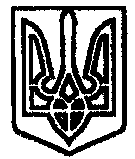 